NEWBORN ESSENTIALS CHECKLIST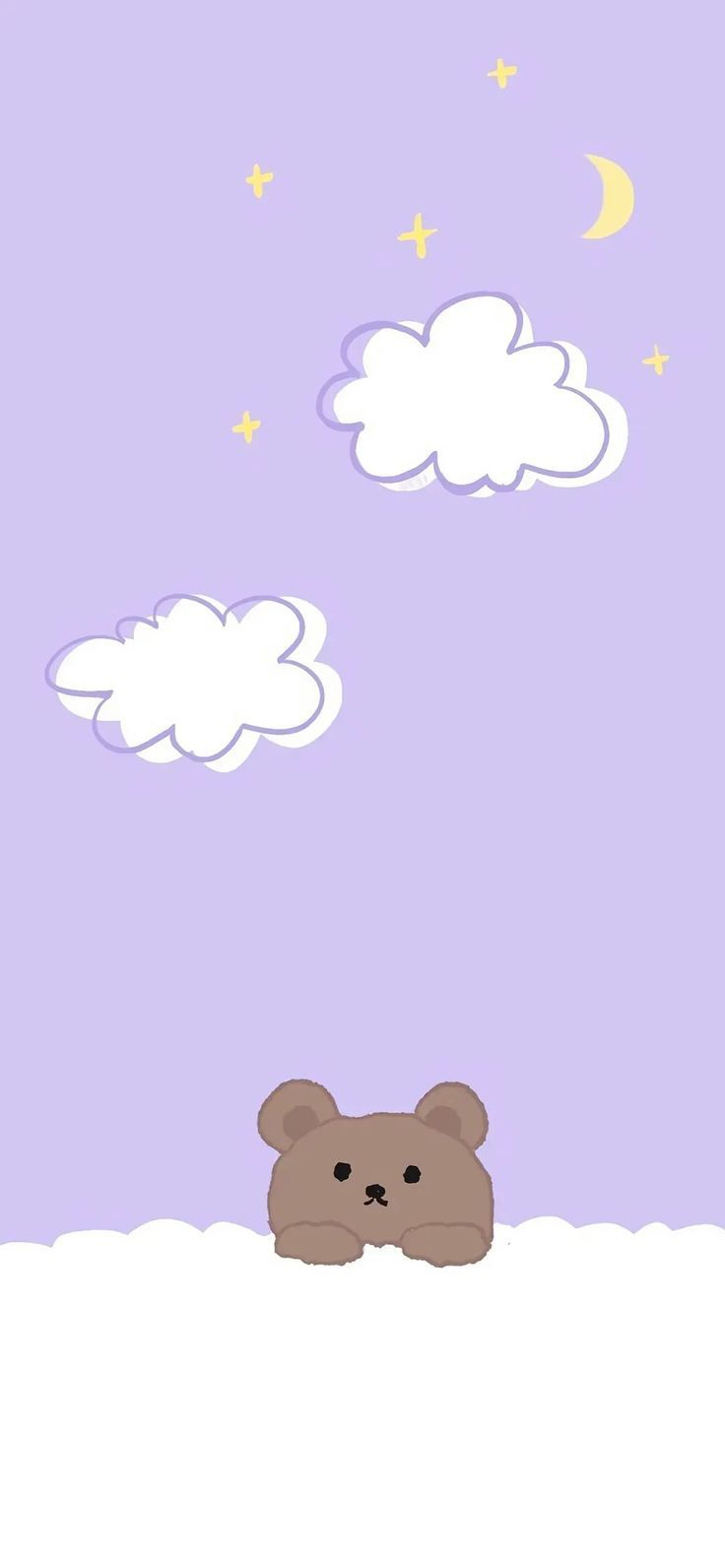 Baby Wardrobe EssentialsBaby Nursery Essentials4-8 onesies A baby’s room4-8 shirts Crib, mini crib bassinet4-8 pantsFirm4-8 one-piece pajamas2-4 fitted crib sheets1-3 rompers Rocking chair or glider1-3 sweaters Baby monitor4-7 socks or bootiesDiaper changing table1-3 newborn hatsToy storageNo-scratch mittens (optional)White noise machine 2-3 swaddlesDiaper pail Baby Bath EssentialsBaby Feeding EssentialsBath time8-10 bottles and nipplesBaby bathtubBottle brushBaby shampoo and body washDishwasher basket for small items2-4 hooded baby towelsFormula Soft washclothsBreast pump Baby lotion Milk storage bagsBaby Bath EssentialsNursing pads Bath time can be tons of funNipple creamBaby bathtubHighchairBaby shampoo and body wash4-8 bibs